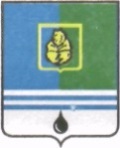       РЕШЕНИЕДУМЫ ГОРОДА КОГАЛЫМАХанты-Мансийского автономного округа - ЮгрыОт «20» июня 2018г.								№203-ГД Об итогах работы в периодотопительного сезона 2017-2018 годови о мероприятиях по подготовкеобъектов жилищно-коммунальногохозяйства города Когалымак отопительному сезону 2018-2019 годовЗаслушав информацию об итогах работы в период отопительного сезона 2017-2018 годов и о запланированных мероприятиях по подготовке объектов жилищно-коммунального хозяйства города Когалыма к отопительному сезону 2018-2019 годов, Дума города Когалыма РЕШИЛА:1. Принять к сведению информацию об итогах работы в период отопительного сезона 2017-2018 годов и о мероприятиях по подготовке объектов жилищно-коммунального хозяйства города Когалыма к отопительному сезону 2018-2019 годов согласно приложению к настоящему решению.2. Администрации города Когалыма обеспечить:2.1. выполнение мероприятий по подготовке объектов жилищно-коммунального хозяйства и социальной сферы города Когалыма к работе в осенне-зимний период 2018-2019 годов, утверждённых постановлением Администрации города Когалыма от 15.05.2018 №991 «О подготовке объектов жилищно-коммунального хозяйства и социальной сферы города Когалыма к работе в осенне-зимний период 2018-2019 годов» (далее - Мероприятия);2.2. предоставить в Думу города Когалыма информацию о ходе выполнения Мероприятий в октябре 2018 года.3. Опубликовать настоящее решение и приложение к нему в газете «Когалымский вестник».Приложениек решению Думыгорода Когалымаот 20.06.2018 №203-ГДИНФОРМАЦИЯ об итогах работы в период отопительного сезона 2017-2018 годов ио мероприятиях по подготовке объектов жилищно-коммунального хозяйствагорода Когалыма к отопительному сезону 2018-2019 годовМероприятия по подготовке объектов жилищно-коммунального хозяйства города Когалыма к работе в осенне-зимний период 2017-2018 годов (далее – Мероприятия 2017-2018 годов) были разработаны в конце апреля 2017 года на общую сумму 111,2 млн.руб., утверждены постановлением Администрации города Когалыма от 03.05.2017 №924 «О подготовке объектов жилищно-коммунального хозяйства и социальной сферы города Когалыма к работе в осенне-зимний период 2017-2018 годов» и в начале июня 2017 года согласованы Департаментом жилищно-коммунального комплекса и энергетики Ханты-Мансийского автономного округа - Югры.В период с июня по ноябрь 2017 года предприятиями жилищно-коммунального хозяйства города Когалыма был выполнен основной комплекс работ на объектах электро-, тепло-, водоснабжения, водоотведения и в жилищном фонде города Когалыма, запланированный Мероприятиями                 2017-2018 годов. Своевременное исполнение Мероприятий 2017-2018 годов позволило  предприятиям коммунальной энергетики и организациям, обсуживающим жилищный фонд города Когалыма, получить паспорта готовности к работе в отопительный период 2017-2018 годов в сроки, установленные действующим законодательством Российской Федерации. 26 сентября 2017 года город Когалым получил паспорт готовности муниципального образования к осенне-зимнему периоду 2017-2018 годов             №58-014-П. В соответствии с постановлением Администрации города Когалыма от 16.08.2017 №1756 «О начале отопительного периода 2017-2018 годов в городе Когалыме» (далее – постановление) отопительный период 2017-2018 годов в дошкольных, общеобразовательных учреждениях и бюджетном учреждении Ханты-Мансийского автономного округа - Югры «Когалымская городская больница» начат с 1 сентября 2017 года. Количество объектов социальной сферы, обеспеченных теплоснабжением, составило 51 объект или 100%.Согласно постановлению дата начала отопительного периода в жилищном фонде и на иных объектах города Когалыма определяется со дня, следующего за последним днём окончания 5 дневного периода, в течение которого среднесуточная температура наружного воздуха составляла ниже 8 градусов Цельсия или по решению собственников помещений многоквартирных домов города Когалыма. Мониторинг среднесуточной температуры наружного воздуха проводился теплоснабжающей организацией ООО «КонцессКом» начиная с 25.08.2017. Температурные значения, определенные постановлением, были достигнуты 08.09.2017, теплоснабжение было подано в жилищный фонд города Когалыма в полном объеме в течение трех рабочих дней.В отопительный период 2017-2018 годов на инженерных сетях города Когалыма аварий зарегистрировано не было, имели место только технологические нарушения. Причинами возникновения технологических нарушений на инженерных сетях в основной своей массе являются изменения свойств материалов и естественный износ трубопроводов, в основном в левобережной части города Когалыма (деревянный жилфонд) на участках ветхих сетей, которые выполнены в надземном исполнении.	Анализ прошедшего отопительного периода 2017-2018 годов позволяет сделать вывод, что работа всех предприятий города Когалыма в полной мере обеспечила население, объекты социально-бытового назначения, а также иные объекты города Когалыма надежным и бесперебойным электро-, тепло-, водоснабжением и водоотведением надлежащего качества.При разработке Мероприятий по подготовке объектов жилищно-коммунального хозяйства города Когалыма к работе в осенне-зимний период 2018-2019 годов (далее – Мероприятия 2018-2019 годов) были учтены все необходимые объемы работ по замене и реконструкции сетей тепло-, водо-, электроснабжения, водоотведения, а также реконструкции, модернизации, капитальному и текущему ремонту объектов коммунального хозяйства и жилищного фонда города Когалыма в рамках существующих объемов финансовых средств. Общий объем средств запланированный к исполнению Мероприятиями 2018-2019 годов составляет 94,9 млн.руб., из них:- средства бюджета города Когалыма – 13,4 млн.руб.;- средства бюджета Ханты-Мансийского автономного округа-Югры – 11,6 млн.руб.;- средства предприятий города Когалыма – 69,9 млн.руб.Срок исполнения Мероприятий 2018-2019 годов 1 ноября 2018 года.К исполнению запланированы следующие Мероприятия 2018-2019 годов:Мероприятия 2018-2019 годов утверждены постановлением Администрации города Когалыма от 15.05.2018 №991 «О подготовке объектов ЖКХ и социальной сферы города Когалыма к работе в осенне-зимний период 2017-2018 годов» и направлены в Департамент жилищно-коммунального комплекса и энергетики Ханты-Мансийского автономного округа - Югры.Исполнение запланированных Мероприятий 2018-2019 годов позволит предприятиям коммунального хозяйства города Когалыма продолжить надежное и бесперебойное снабжение потребителей коммунальными ресурсами и услугами в объеме необходимом для обеспечения нормальной жизнедеятельности города Когалыма._____________________ПредседательГлава города КогалымаДумы города Когалыма_____________  А.Ю.Говорищева_____________ Н.Н.Пальчиков№п/пНаименование мероприятийЕд.изм.ПланСрокисполнения1Подготовка котельныхед.1101.09.20182Модернизация котельного оборудованияед.501.10.20183Текущий ремонт котельного оборудованияшт.20001.09.20184Подготовка центральныхтепловых пунктов (ЦТП)ед301.09.20185Подготовка тепловых сетей(в 2-х трубном исполнении)км85,801.09.20186Замена ветхих тепловых сетей(в 2-х трубном исполнении)км1,0601.10.20187Строительство тепловых сетейкм0,3901.10.20188Подготовка газопроводовкм44,030.08.20189Подготовка водопроводных сетейкм129,601.09.201810Замена ветхих водопроводных сетейкм1,7501.11.201811Строительство водопроводных сетейкм0,1301.10.201812Подготовка канализационных сетейкм107,401.09.201813Строительство канализационных сетейкм0,1401.10.201814Подготовка электрических сетейкм379,301.09.201815Текущий ремонт электрооборудования и электрических сетейшт.242601.10.201816Подготовка трансформаторных подстанцийшт.14701.10.201817Подготовка жилищного фондатыс.кв.м1011,701.09.201818Пополнение аварийного запасамлн.руб.1,901.11.2018